Me sale este  pantallazo!: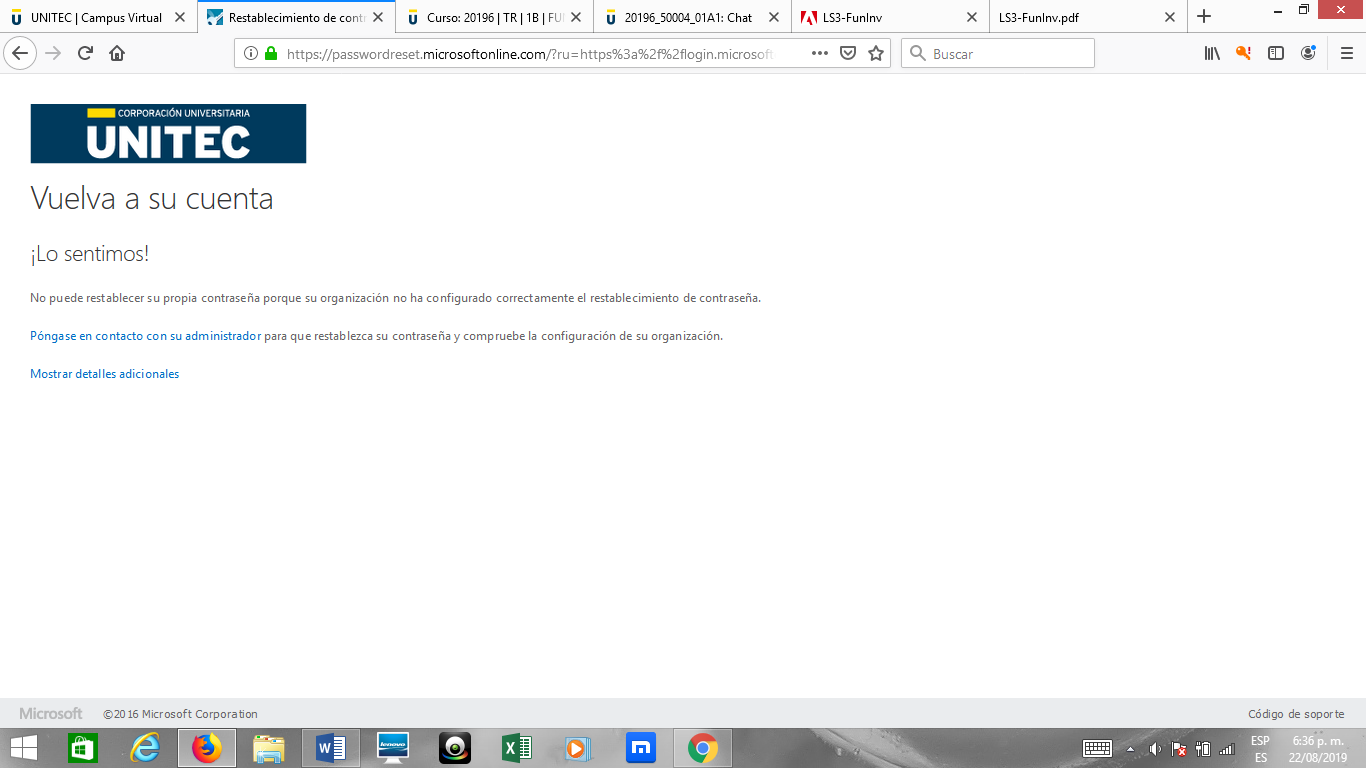 